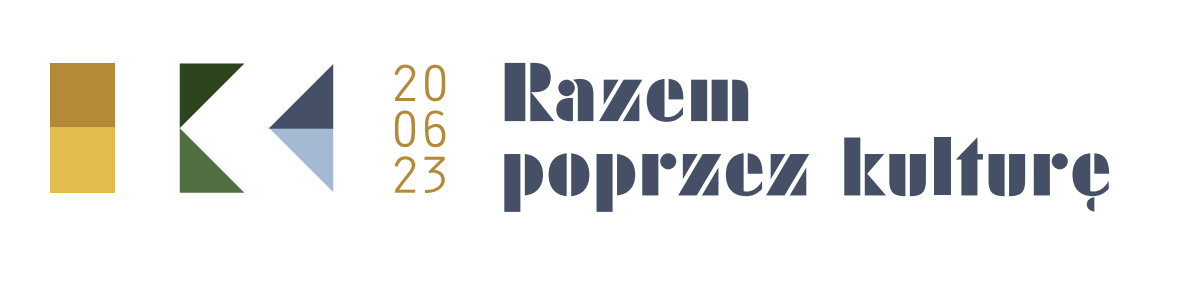 “Razem poprzez kulturę”: Integracja mniejszości w Krakowie.Wytyczne dla instytucji kultury.Kraków, 20 czerwca 2023 rokuWydział Studiów Międzynarodowych i Politycznych UJul. Władysława Reymonta 4, sala 08 (parter)Program debaty: 10:30 - 10:45 Otwarcie debaty i powitanie gości dr hab. Paweł Laidler, prof. UJ, Dziekan Wydziału Studiów Międzynarodowych i Politycznych UJdr hab. Kinga Anna Gajda, kierowniczka projektu Razem poprzez kulturęGoście Honorowi:Nina Gabryś, Pełnomocniczka Prezydenta Miasta Krakowa ds. Polityki RównościowejRobert Piaskowski, Pełnomocnik Prezydenta Miasta Krakowa ds. Kultury10:45 -11:05mgr Carlos Panek, członek zespołu projektu Razem poprzez kulturę - przedstawienie key speakeraWystąpienie key speakera: Mamadou Diouf Aktywni i kompetentni imigranci11:05 - 11:25dr Aniela Radecka, członek zespołu projektu Razem poprzez kulturę  Prezentacja wyników badań prowadzonych w ramach projektu (dr Aniela Radecka) 11:25 - 13:00Debata plenarna z udziałem przedstawicieli Instytucji Kultury oraz Urzędu Miasta Krakowa  Moderatorzy: dr hab. Kinga Anna Gajda, dr Aniela Radecka, mrg Carlos PanekNina Gabryś, Pełnomocniczka Prezydenta Miasta Krakowa ds. Polityki RównościowejMateusz Płoskonka, Zastępca Dyrektora Wydziału Polityki Społecznej i ZdrowiaJoanna Orlik - Małopolski Instytut Kultury w Krakowieprof. Janusz Mucha, Akademia Górniczo-Hutnicza w Krakowiedr Karolina Czerska-Shaw, Instytut Studiów Europejskich UJ, Centrum Wielokulturowy KrakówDominika Kasprowicz, Instytut Kultury Willa DecjuszaViktoria Mudrytska, Żydowskie Muzeum Galicjadr Karol Wilczyński, Minority Rights GroupIzabela Ronkiewicz-Brągiel Zastępczyni Dyrektora ds. Merytorycznych Biblioteki KrakówMagdalena Piędel, Iwona Wernikowska, Centrum Kultury Podgórza13:00 - 13:20 - przerwa kawowa13:20 - 14:45 - Część warsztatowa dla uczestników konferencji:Grupa 1: EUROPA I USAModeratorka: dr hab. Kinga GajdaMatteo Ogliari, Istituto Italiano di Cultura di CracoviaInstytut GoethegoBritish CouncilInstytut FrancuskiKonsulat USAGrupa 2: Ukraina, BałkanyModeratorka: dr Aniela RadeckaSekretarz: Valerija Blagojević, studentka UJNadia Moroz-Olszańska, Fundacja Widowisk MasowychOlha Menko, UAinKrakowIryna Manczak, UEKdr Aleksandra Wojtaszek, Instytut Filologii Słowiańskiej UJGrupa 3: Ameryka ŁacińskaModerator – mgr Carlos PanekSekretarz - Santiago Salinas, student UJJuan Sarabia Gutierrez - Creative Manager, Kraków MusicGrupa 4: Afryka i AzjaModerator - Mamadou DioufSekretarz -Solomon Kunle Omogbem, Researcher/Lecturer, WSB University Dabrowa GorniczaFatma Edemen - PhD Candidate, UJ14:45-15:30  Podsumowanie części warsztatowej15:30-16:00 PoczęstunekDebata towarzyszy projektowi realizowanemu w ramach Programu Strategicznego Inicjatywa Doskonałości na Wydziale Studiów Międzynarodowych i Politycznych UJ. Konkurs na rozwój współpracy z otoczeniem zewnętrznym uczelni (III Edycja).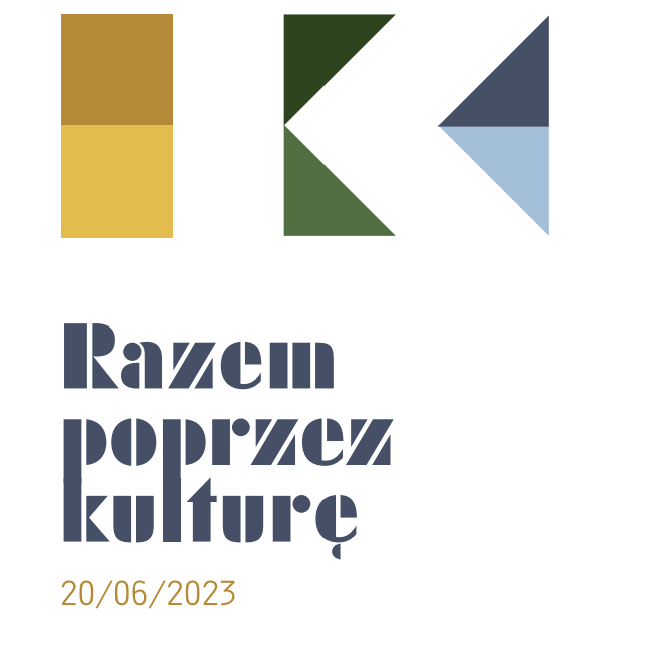 